МИССИОНЕРСКИЙ ОТДЕЛ МОСКОВСКОЙ ЕПАРХИИ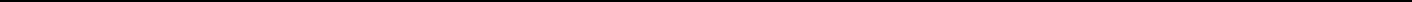 Вступай в ряды единомышленников!БИБЛИЯ ЗА ГОД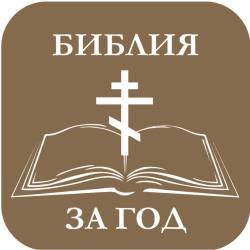 «Вера от слышания, а слышание от слова Божия»(Римл. 10:17)Цель акции – чтение и изучение слова Божия.Зайди на сайт http://infomissia.ru/bible Зарегистрируйся   хотя   бы   в   одной   из   групп «Библия  за  год»  в  ВКонтакте  или  Facebook (регистрация подразумевает желание участвовать) Скачай, распечатай или приобрети книгу «Читаем Библию каждый день» с планом чтения Начало акции 1 сентября (можно начать в любое время, а потом наверстать или продолжить в следующем году) В соцсетях мы будем размещать полезную информацию и общаться друг с другом В течение года для желающих планируется несколько тематических семинаров и вебинаров Окончание 31 августа следующего года Подведение итогов в течение сентября. Вручение справившимся памятного значка снова начало 1 сентября для всех желающих. 